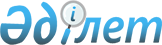 On approval of qualification requirements for carrying out activity on development, production, repair, purchase and sale of ammunition, weapons and military equipment, spare parts, components and devices to them, as well as special materials and equipment for their production, including lay-down, adjustment, modernization, installation, use, storage, repair and service maintenance and a list of documents confirming compliance with them
					
			
			
			Unofficial translation
		
					Order of the Minister of Digital Development, Defense and Aerospace Industry of the Republic of Kazakhstan dated April 24, 2019 №53/RD. Registered in the Ministry of Justice of the Republic of Kazakhstan on April 26, 2019 № 18594.
      Unofficial translation
      In accordance with sub-paragraph 1-1) of paragraph 1 of Article 12 of the Law of the Republic of Kazakhstan dated May 16, 2014 "On Permits and Notifications", I ORDER:
      1. To approve the attached qualification requirements for carrying out activity on development, production, repair, purchase and sale of ammunition, weapons and military equipment, spare parts, components and devices for them, as well as special materials and equipment for their production, including lay-down, adjustment, modernization, installation, use, storage, repair and service maintenance and a list of documents confirming compliance with them.
      2. Recognize as invalid the order of the acting Minister for Investment and Development of the Republic of Kazakhstan dated January 28, 2016 №113 "On approval of qualification requirements for carrying out activity on development, production, repair, purchase and sale of ammunition, weapons and military equipment, spare parts, components and devices for them, as well as special materials and equipment for their production, including lay-down, adjustment, modernization, installation, use, storage, repair and service maintenance and a list of documents confirming compliance with them" (registered in the Register of state registration of regulatory legal acts №13484, published on April 19, 2016 in the legal information system "Adilet").
      3. The Department of development of military-industrial complex of the Ministry of Digital Development, Defense and Aerospace Industry of the Republic of Kazakhstan in the manner established by the legislation shall ensure:
      1) state registration of this order in the Ministry of Justice of the Republic of Kazakhstan;
      2) within ten calendar days from the date of state registration of this order, sending its copy in the Kazakh and Russian languages to the Republican state enterprise on the right of economic management "Republican Center for Legal Information" for official publication and inclusion in the Standard control bank of regulatory legal acts of the Republic of Kazakhstan;
      3) placement of this order on the Internet resource of the Ministry of Digital Development, Defense and Aerospace Industry of the Republic of Kazakhstan after its official publication;
      4) submission of information on implementation of measures provided for in subparagraphs 1), 2) and 3) of this paragraph to the Legal department of the Ministry of Digital Development, Defense and Aerospace Industry of the Republic of Kazakhstan within ten working days after the state registration of this order in the Ministry of Justice of the Republic of Kazakhstan.
      4. Control over execution of this order shall be assigned to the supervising Vice-Minister of Digital Development, Defense and Aerospace Industry of the Republic of Kazakhstan.
      5. This order shall be enforced upon expiration of twenty-one calendar days after its first official publication.
      "AGREED"
      Ministry of Industry and
      Infrastructural development
      of the Republic of Kazakhstan
      "___" _________ 2019 
      "AGREED"
      Committee for National Security 
      of the Republic of Kazakhstan
      "__" __________ 2019 
      "AGREED"
      Ministry of National Economy
      of the Republic of Kazakhstan
      "__" __________ 2019 
      "AGREED"
      Ministry of Internal Affairs 
      of the Republic of Kazakhstan
      "___" __________2019  Qualification requirements  for implementation of activities for development, production, repair, purchase and sale of ammunition, weapons  and military equipment, spare parts, components and devices for them, as well as special materials and equipment  for their production, including assembling, commissioning, modernization, installation, use, storage,  repair and maintenance and a list of documents confirming compliance with them
      Footnote. Qualification requirements - as amended by the order of the acting Minister of industry and infrastructure development of the Republic of Kazakhstan dated 08.07.2022 No. 395 (shall be enforced sixty calendar days after the date of its first official publication); as amended by the order of the Minister of industry and infrastructure development of the Republic of Kazakhstan dated 12.04.2023 No. 246 (shall be enforced sixty calendar days after the day of its first official publication).  Information form for qualification requirements for implementation of activities for development,  production, repair, purchase and sale of ammunition, weapons and military equipment, spare parts,  components and devices for them, special materials, equipment for their production, including assembling,  commissioning, modernization, installation, use, storage, repair and maintenance  and a list of documents confirming compliance with them 
      1. For the subtype of activities for development, production of ammunition, weapons and military equipment, spare parts, components and devices for them, special materials, equipment for their production, including assembling, commissioning, modernization, installation, use, storage, repair and maintenance, the following is needed:
      1) the head or deputy head of a legal entity, including the head or deputy head of a branch, as well as an individual carrying out a licensed type of activity has a higher technical education:
      surname, first name, patronymic (if any) _______________________________________________________________________;
      position ________________________________________________________________________________________________;
      number and date of the appointment order ______________________________________________________________________;
      major discipline  ________________________________________________________________________________;
      number and date of issue of the diploma of higher technical education _______________________________________________;
      name of the higher educational institution that issued the diploma ___________________________________________________;
      2) the qualified specialists with appropriate technical education, work experience of at least one year in the specialty:
      surname, first name, patronymic (if any) _______________________________________________________________________;
      position  _________________________________________________________________________________________________;
      number and date of signing of the appointment order _____________________________________________________________;
      work experience in the specialty ______________________________________________________________________________;
      major discipline  _________________________________________________________________________________;
      number and date of issue of the diploma of higher technical education ________________________________________________;
      name of the higher educational institution that issued the diploma ____________________________________________________;
      3) an industrial and technical base located on the property right, fenced, isolated, located at a safe distance from residential, public and industrial facilities provided for by current regulations, meeting the requirements of regulatory legal acts in the field of sanitary and epidemiological welfare of the population, fire safety and including:
      a specialized production building ____________________________________________________________________;
      equipment, stand, lifting mechanism _______________________________________________________________________;
      a specially equipped territory and a room for storing and conducting controlled tests of developed and manufactured products 
      number and date of issue of the diploma of higher technical education _________________________________________________;
      name of the higher educational institution that issued the diploma ______________________________________________________;
      3) an industrial and technical base located on the property right, fenced, isolated, located at a safe distance from residential, public and industrial facilities provided for by current regulations, meeting the requirements of regulatory legal acts in the field of sanitary and epidemiological welfare of the population, fire safety and including:
      a specialized production building ____________________________________________________________________;
      equipment, stand, lifting mechanism _______________________________________________________________________;
      a specially equipped territory and a room for storing and conducting control tests of the developed and manufactured products 
       ____________________________________________________________________________________________________;
      office space for accommodation of staff _______________________________________________________;
      cadastral number of immovable property (location) ______________________________________________________;
      information about the presence of fencing, insulation, distance from residential and industrial facilities, 
      in meters _____________________________________________________________________;
      4) measuring instruments that meet the operating conditions and the requirements of the legislation on ensuring the uniformity 
      of measurements established for them:
      information about the availability of measuring instruments ___________________________________________________________;
      number and date of the certificate of verification of the measuring instrument ____________________________________________;
      5) instructions approved by the head of the organization for the safe conduct of work on development and production:
      information about the availability of instructions approved by the head of the organization for the safe
      conduct of work on development and production __________________________________________________________________;
      6) a log on accounting and storage of materials, semi-finished products (blanks), component parts, finished and defective products:
      information about the availability of a log for accounting and storage of materials, semi-finished 
      products (blanks), component parts, finished and defective products ___________________________________________________.
      2. For the subtype of activities for the repair of ammunition, weapons and military equipment, spare parts, components and devices for them, special materials and equipment for their production, including assembling, commissioning, modernization, installation, use, storage, repair and maintenance, the following is needed:
      1) the head or deputy head of a legal entity, including the head or deputy head
      of its branch, as well as an individual carrying out a licensed type of activity, has a higher technical education:
      surname, first name, patronymic (if any) _______________________________________________________________________;
      position  ________________________________________________________________________________________________;
      number and date of the appointment order _____________________________________________________________________;
      major discipline  ____________________________________________________________________________________;
      number and date of issue of the diploma of higher technical education _______________________________________________;
      name of the higher educational institution that issued the diploma___________________________________________________; 
      2) qualified specialists with appropriate technical education, work experience of at least one year in the specialty:
      surname, first name, patronymic (if any) _______________________________________________________________________;
      position _________________________________________________________________________________________________;
      number and date of signing of the appointment order _____________________________________________________________;
      work experience in the specialty _____________________________________________________________________________;
      major discipline  _____________________________________________________________________________________;
      number and date of issue of the diploma of higher technical education ___________________________________________;
      name of the higher educational institution that issued the diploma __________________________________________________;
      3) an industrial and technical base on the basis of the right of ownership, fenced, isolated, located
      at a safe distance from residential, public and industrial facilities provided for by current regulations, 
      meeting the requirements of regulatory legal acts in the field of sanitary and epidemiological welfare of the population, fire safety and including:
      a specialized production building, hangar ___________________________________________________________________;
      equipment, stand, lifting mechanism ___________________________________________________________________________;
      a specially equipped territory and a room for storing and conducting
      control tests of products after repairs _______________________________________________________;
      office space for accommodation of staff __________________________________________________________;
      cadastral number of immovable property (location) _________________________________________________________;
      information about the presence of fencing, insulation, distance from residential and industrial facilities, in meters
      _____________________________________________________________________________________________________;
      4) measuring instruments corresponding to the operating conditions and the requirements
      of the legislation on ensuring the uniformity of measurements established for them:
      information on the availability of measuring instruments ________________________________________________________;
      number and date of the certificate of verification of the measuring instrument _______________________________________;
      5) a log on accounting and storage of materials, semi-finished products (blanks), component parts, products:
      information on the availability of a log on accounting and storage of materials, semi-finished products (blanks), 
      component parts, products _____________________________________________________________________________;
      6) instructions approved by the head of the organization for the safe conduct of repair work:
      information on the availability of instructions approved by the head of the organization for the safe conduct 
      of repair work ______________________________________________________________________________.
      3. For the subtype of activities for the purchase and sale of ammunition, weapons and military equipment, spare parts,
      components and devices for them, special materials, equipment for their production, including assembling,
      commissioning, modernization, installation, use, storage, repair and maintenance, the following is needed:
      1) the head or deputy head of a legal entity, including the head or deputy head
      of its branch, as well as an individual carrying out a licensed type of activity, has a higher technical education:
      surname, first name, patronymic (if any) _____________________________________________________________;
      position  ______________________________________________________________________________________;
      number and date of the appointment order ____________________________________________________________;
      major discipline  ________________________________________________________________________________;
      number and date of issue of the diploma of higher technical education _____________________________________;
      name of the higher educational institution that issued the diploma _________________________________________;
      2) qualified specialists with appropriate technical education, work experience of
      at least one year in the specialty:
      surname, first name, patronymic (if any) ______________________________________________________________;
      position  _______________________________________________________________________________________;
      number and date of signing of the appointment order ____________________________________________________;
      work experience in the specialty _____________________________________________________________________;
      major discipline  __________________________________________________________________________________;
      number and date of issue of the diploma of higher technical education _______________________________________;
      name of the higher educational institution that issued the diploma ___________________________________________;
      3) a specially equipped warehouse on the basis of the right of ownership, for the storage of ammunition, weapons and military equipment,
      spare parts, components and devices for them, special materials, equipment, fenced,
      isolated, located at a safe distance from residential, public and industrial facilities provided for by current regulations, 
      meeting the requirements of regulatory legal acts in the field of sanitary and epidemiological welfare of the population, fire safety:
      cadastral number of immovable property (location) ________________________________________________________;
      information about the presence of fencing, insulation, distance from residential and industrial facilities, in meters
      _________________________________________________________________________________________________;
      4) a log on accounting and storage of ammunition, weapons and military equipment, spare parts, components
      and devices for them, as well as special materials and equipment for their production, including assembling, commissioning,
      modernization, installation, use, storage, repair and maintenance:
      information on the availability of a log on accounting and storage of ammunition, weapons and military equipment, spare parts,
      components and devices for them, as well as special materials and equipment for their production,
      including assembling, commissioning, modernization, installation, use, storage, repair and maintenance
      ________________________________________________________________________________________________. SCHEDULE for development, production of ammunition, weapons and military equipment, spare parts, components  and devices for them, special materials, equipment for their production, including assembling, commissioning,  modernization, installation, use, storage, repair and maintenance for ____ SCHEDULE
for repair of ammunition, weapons and military equipment, spare parts, components and devices for them,  special materials and equipment for their production, including assembling, commissioning,  modernization, installation, use, storage, repair and maintenance for ____   SCHEDULE for the purchase and sale of ammunition, weapons and military equipment, spare parts, components  and devices for them, special materials, equipment for their production, including assembling,  commissioning, modernization, installation, use, storage, repair and maintenance for ____ 
					© 2012. «Institute of legislation and legal information of the Republic of Kazakhstan» of the Ministry of Justice of the Republic of Kazakhstan
				
      Minister of Digital Development,

      Defense and Aerospace Industry

      of the Republic Of Kazakhstan

A. Zhumagaliyev
Approved
by the order of the
 Minister of Digital Development,
 Defense and Aerospace Industry
 of the Republic of Kazakhstan
 dated April 24, 2019, № 53/RD
№ 
Qualification requirements include the presence of:
Documents confirming compliance with qualification requirements
Note 
1
2
3
4
1. For a subtype of activities for development, production of ammunition, weapons and military equipment, spare parts, components and devices for them, special materials, equipment for their production, including assembling, commissioning, modernization, installation, use, storage, repair and maintenance
1. For a subtype of activities for development, production of ammunition, weapons and military equipment, spare parts, components and devices for them, special materials, equipment for their production, including assembling, commissioning, modernization, installation, use, storage, repair and maintenance
1. For a subtype of activities for development, production of ammunition, weapons and military equipment, spare parts, components and devices for them, special materials, equipment for their production, including assembling, commissioning, modernization, installation, use, storage, repair and maintenance
1. For a subtype of activities for development, production of ammunition, weapons and military equipment, spare parts, components and devices for them, special materials, equipment for their production, including assembling, commissioning, modernization, installation, use, storage, repair and maintenance
1
for the head or deputy head of a legal entity, including the head or deputy head of its branch, as well as an individual carrying out a licensed type of activity, higher technical education
information form according to Appendix 1 to these qualification requirements for implementation of activities for development, production, repair, purchase and sale of ammunition, weapons and military equipment, spare parts, components and devices for them, as well as special materials and equipment for their production, including assembling, commissioning, modernization, installation, use, storage, repair and maintenance and a list of documents confirming compliance with them 
2
ualified specialists with appropriate technical education, work experience of at least one year in the specialty
information form according to Appendix 1 to these qualification requirements for implementation of activities for development, production, repair, purchase and sale of ammunition, weapons and military equipment, spare parts, components and devices for them, as well as special materials and equipment for their production, including assembling, commissioning, modernization, installation, use, storage, repair and maintenance and a list of documents confirming compliance with them
3
scientific base in the form of a set of regulatory and technical documents on the development and production of the specified subtype of activity 
regulatory and technical documentation  
a copy of the document
4
the production and technical base owned by (organizations with one hundred percent state participation in the authorized capital and their subsidiaries and (or) affiliated organizations, as well as organizations created in the interests of national security (confirmed in writing by the Armed Forces, other troops and military formations of the Republic of Kazakhstan, special state or law enforcement agencies), the presence of production and technical base and technological equipment on property rights or other legal basis), fenced, isolated, located at a safe distance from residential, public and industrial facilities provided for by current regulations, meeting the requirements of regulatory legal acts in the field of sanitary and epidemiological welfare of the population, fire safety and including: specialized industrial building; equipment, stand, lifting mechanism; specially equipped territory and a room for storing and conducting control tests of developed and manufactured products; office space for the accommodation of working personnel 
information form according to Appendix 1 to these qualification requirements for implementation of activities for development, production, repair, purchase and sale of ammunition, weapons and military equipment, spare parts, components and devices for them, as well as special materials and equipment for their production, including assembling, commissioning, modernization, installation, use, storage, repair and maintenance and a list of documents confirming compliance with them
the licensor receives information indicating the ownership of the premises from the relevant information systems.
5
measuring instruments that meet the operating conditions and the requirements established for them by the legislation on ensuring the uniformity of measurements   
information form according to Appendix 1 to these qualification requirements for implementation of activities for development, production, repair, purchase and sale of ammunition, weapons and military equipment, spare parts, components and devices for them, as well as special materials and equipment for their production, including assembling, commissioning, modernization, installation, use, storage, repair and maintenance and a list of documents confirming compliance with them
a copy of the verification certificate 
6
Instruction, approved by the head of the organization for the safe conduct of work on development and production  
information form according to Appendix 1 to these qualification requirements for implementation of activities for development, production, repair, purchase and sale of ammunition, weapons and military equipment, spare parts, components and devices for them, as well as special materials and equipment for their production, including assembling, commissioning, modernization, installation, use, storage, repair and maintenance and a list of documents confirming compliance with them
a copy of the document 
7
a log for accounting and storage of materials, semi-finished products (blanks), component parts, finished and defective products 
information form according to Appendix 1 to these qualification requirements for implementation of activities for development, production, repair, purchase and sale of ammunition, weapons and military equipment, spare parts, components and devices for them, as well as special materials and equipment for their production, including assembling, commissioning, modernization, installation, use, storage, repair and maintenance and a list of documents confirming compliance with them
a copy of the document 
8
availability of a contract for round-the-clock protection of the production and technical base with the use of service weapons with the subject of security activity
a contract for round-the-clock protection of the production and technical base using service weapons with the subject of security activities, the requirements for which are established by the Law of the Republic of Kazakhstan "On security activities" dated October 19, 2000 
a copy of the document
9
availability of the applicant's civil liability insurance policy
a copy of the compulsory environmental insurance policy (for causing harm to third parties and the environment)
a copy of the document
10
a schedule of the organization of production for the specified subtype of activity
a schedule for development, production of ammunition, weapons and military equipment, spare parts, components and devices for them, special materials, equipment for their production, including assembling, commissioning, modernization, installation, use, storage, repair and maintenance, approved by the head of the organization, a document agreed with the authorized body in the field of defense industry and the state defense order for compliance with the policy in the field of defense industry in accordance with Appendix 2 to these qualification requirements for development, production, repair, purchase and sale of ammunition, weapons and military equipment, spare parts, components and devices to them, and also special materials and equipment for their production, including assembling, commissioning, modernization, installation, use, storage, repair and maintenance and a list of documents confirming compliance with them 
when analyzing the compliance of the planned activities, the documents of the state planning system determining the directions of development of the defense industry, as well as instructions (orders) of the leadership of the state and the government on the issues of military security of the state are taken into account
11
excluded by the order of the Minister of industry and infrastructure development of the Republic of Kazakhstan dated 12.04.2023 No. 246 (shall be enforced sixty calendar days after the date of its first official publication). 
excluded by the order of the Minister of industry and infrastructure development of the Republic of Kazakhstan dated 12.04.2023 No. 246 (shall be enforced sixty calendar days after the date of its first official publication). 
excluded by the order of the Minister of industry and infrastructure development of the Republic of Kazakhstan dated 12.04.2023 No. 246 (shall be enforced sixty calendar days after the date of its first official publication). 
2. For the subtype of activities for the repair of ammunition, weapons and military equipment, spare parts, components and devices for them, special materials and equipment for their production, including assembling, commissioning, modernization, installation, use, storage, repair and maintenance
2. For the subtype of activities for the repair of ammunition, weapons and military equipment, spare parts, components and devices for them, special materials and equipment for their production, including assembling, commissioning, modernization, installation, use, storage, repair and maintenance
2. For the subtype of activities for the repair of ammunition, weapons and military equipment, spare parts, components and devices for them, special materials and equipment for their production, including assembling, commissioning, modernization, installation, use, storage, repair and maintenance
2. For the subtype of activities for the repair of ammunition, weapons and military equipment, spare parts, components and devices for them, special materials and equipment for their production, including assembling, commissioning, modernization, installation, use, storage, repair and maintenance
1
for the head or deputy head of a legal entity, including the head or deputy head of its branch, as well as an individual carrying out a licensed type of activity, higher technical education
information form according to Appendix 1 to these qualification requirements for implementation of activities for development, production, repair, purchase and sale of ammunition, weapons and military equipment, spare parts, components and devices for them, as well as special materials and equipment for their production, including assembling, commissioning, modernization, installation, use, storage, repair and maintenance and a list of documents confirming compliance with them
2
qualified specialists with appropriate technical education, work experience of at least one year in the specialty
information form according to Appendix 1 to these qualification requirements for implementation of activities for development, production, repair, purchase and sale of ammunition, weapons and military equipment, spare parts, components and devices for them, as well as special materials and equipment for their production, including assembling, commissioning, modernization, installation, use, storage, repair and maintenance and a list of documents confirming compliance with them
3
scientific base in the form of a set of regulatory and technical documents on repair issues for the specified subtype of activity
regulatory and technical documentation 
a copy of the document
4
the production and technical base owned by (organizations with one hundred percent state participation in the authorized capital and their subsidiaries and (or) affiliated organizations, as well as organizations created in the interests of national security (confirmed in writing by the Armed Forces, other troops and military formations of the Republic of Kazakhstan, special state or law enforcement agencies), the presence of production and technical base and technological equipment on property rights or other legal basis), fenced, isolated, located at a safe distance from residential, public and industrial facilities provided for by current regulations, meeting the requirements of regulatory legal acts in the field of sanitary and epidemiological welfare of the population, fire safety and including:
a specialized production building, hangar; equipment, stand, lifting mechanism;
A specially equipped territory and a room for storing and conducting control tests of products after repairs; office space for the accommodation of working personnel 
information form according to Appendix 1 to these qualification requirements for implementation of activities for development, production, repair, purchase and sale of ammunition, weapons and military equipment, spare parts, components and devices for them, as well as special materials and equipment for their production, including assembling, commissioning, modernization, installation, use, storage, repair and maintenance and a list of documents confirming compliance with them
the licensor receives information indicating the ownership of the premises from the relevant information systems.
5
measuring instruments that meet the operating conditions and the requirements established for them by the legislation on ensuring the uniformity of measurements 
information form according to Appendix 1 to these qualification requirements for implementation of activities for development, production, repair, purchase and sale of ammunition, weapons and military equipment, spare parts, components and devices for them, as well as special materials and equipment for their production, including assembling, commissioning, modernization, installation, use, storage, repair and maintenance and a list of documents confirming compliance with them
a copy of the verification certificate
6
a log on accounting and storage of materials, semi-finished products (blanks), component parts, products
information form according to Appendix 1 to these qualification requirements for implementation of activities for development, production, repair, purchase and sale of ammunition, weapons and military equipment, spare parts, components and devices for them, as well as special materials and equipment for their production, including assembling, commissioning, modernization, installation, use, storage, repair and maintenance and a list of documents confirming compliance with them
a copy of the document
7
Instruction, approved by the head of the organization for the safe conduct of repair work
information form according to Appendix 1 to these qualification requirements for implementation of activities for development, production, repair, purchase and sale of ammunition, weapons and military equipment, spare parts, components and devices for them, as well as special materials and equipment for their production, including assembling, commissioning, modernization, installation, use, storage, repair and maintenance and a list of documents confirming compliance with them
a copy of the document
8
availability of a contract for round-the-clock protection of the production and technical base with the use of service weapons with the subject of security activity
a contract for protection of the production and technical base with the use of service weapons with the subject of security activities, the requirements for which are established by the Law of the Republic of Kazakhstan "On security activities" dated October 19, 2000 
a copy of the document
9
availability of the applicant's civil liability insurance policy
a copy of the compulsory environmental insurance policy (for causing harm to third parties and the environment)
a copy of the document
10
a schedule of organization of production for the specified subtype of activity
a schedule for the repair of ammunition, weapons and military equipment, spare parts, components and devices for them, special materials and equipment for their production, including assembling, commissioning, modernization, installation, use, storage, repair and maintenance, approved by the head of the organization, a document agreed with the authorized body in the field of defense industry and the state defense order for compliance with the policy in the field of defense industry in accordance with Appendix 3 to these qualification requirements for the development, production, repair, purchase and sale of ammunition, weapons and military equipment, spare parts, components and devices to them, and also special materials and equipment for their production, including assembling, commissioning, modernization, installation, use, storage, repair and maintenance and a list of documents confirming compliance with them 
when analyzing the compliance of the planned activities, the documents of the state planning system determining the directions of development of the defense industry, as well as instructions (orders) of the leadership of the state and the government on the issues of military security of the state are taken into account
11
excluded by the order of the Minister of industry and infrastructure development of the Republic of Kazakhstan dated 12.04.2023 No. 246 (shall be enforced sixty calendar days after the date of its first official publication).
excluded by the order of the Minister of industry and infrastructure development of the Republic of Kazakhstan dated 12.04.2023 No. 246 (shall be enforced sixty calendar days after the date of its first official publication).
excluded by the order of the Minister of industry and infrastructure development of the Republic of Kazakhstan dated 12.04.2023 No. 246 (shall be enforced sixty calendar days after the date of its first official publication).
3. For the subtype of activities for the acquisition and sale of ammunition, weapons and military equipment, spare parts, components and devices for them, special materials, equipment for their production, including assembling, commissioning, modernization, installation, use, storage, repair and maintenance  
3. For the subtype of activities for the acquisition and sale of ammunition, weapons and military equipment, spare parts, components and devices for them, special materials, equipment for their production, including assembling, commissioning, modernization, installation, use, storage, repair and maintenance  
3. For the subtype of activities for the acquisition and sale of ammunition, weapons and military equipment, spare parts, components and devices for them, special materials, equipment for their production, including assembling, commissioning, modernization, installation, use, storage, repair and maintenance  
3. For the subtype of activities for the acquisition and sale of ammunition, weapons and military equipment, spare parts, components and devices for them, special materials, equipment for their production, including assembling, commissioning, modernization, installation, use, storage, repair and maintenance  
1
for the head or deputy head of a legal entity, including the head or deputy head of its branch, as well as an individual carrying out a licensed type of activity, higher technical education  
information form according to Appendix 1 to these qualification requirements for implementation of activities for development, production, repair, purchase and sale of ammunition, weapons and military equipment, spare parts, components and devices for them, as well as special materials and equipment for their production, including assembling, commissioning, modernization, installation, use, storage, repair and maintenance and a list of documents confirming compliance with them
2
qualified specialists with appropriate technical education, work experience of at least one year in the specialty    
information form according to Appendix 1 to these qualification requirements for implementation of activities for development, production, repair, purchase and sale of ammunition, weapons and military equipment, spare parts, components and devices for them, as well as special materials and equipment for their production, including assembling, commissioning, modernization, installation, use, storage, repair and maintenance and a list of documents confirming compliance with them
3
specially equipped warehouse on the basis of the right of ownership, production and technical base on the basis of the right of ownership (organizations with one hundred percent of state participation in the authorized capital and their subsidiaries and (or) affiliated organizations, as well as organizations created in the interests of national security (confirmed in writing by the Armed Forces, other troops and military formations of the Republic of Kazakhstan, special state or law enforcement agencies), the presence of a specially equipped warehouse and technological equipment on the property rights or other legal basis), for the storage of ammunition, weapons and military equipment, spare parts, components and devices for them, special materials, equipment, fenced, isolated, located at a safe distance from residential, public and industrial facilities, meeting the requirements of regulatory legal acts in the field of sanitary and epidemiological welfare of the population, fire safety 
information form according to Appendix 1 to these qualification requirements for implementation of activities for development, production, repair, purchase and sale of ammunition, weapons and military equipment, spare parts, components and devices for them, as well as special materials and equipment for their production, including assembling, commissioning, modernization, installation, use, storage, repair and maintenance and a list of documents confirming compliance with them
the licensor receives information indicating the ownership of the premises from the relevant information systems.
4
a log on accounting and storage of ammunition, weapons and military equipment, spare parts, components and devices for them, as well as special materials and equipment for their production, including assembling, commissioning, modernization, installation, use, storage, repair and maintenance  
information form according to Appendix 1 to these qualification requirements for implementation of activities for development, production, repair, purchase and sale of ammunition, weapons and military equipment, spare parts, components and devices for them, as well as special materials and equipment for their production, including assembling, commissioning, modernization, installation, use, storage, repair and maintenance and a list of documents confirming compliance with them
a copy of the document
5
availability of a contract for round-the-clock security of a specially equipped warehouse with the use of service weapons with the subject of security activity
a contract for the protection of a specially equipped warehouse with the use of service weapons with a subject of security activity, the requirements for which are established by the Law of the Republic of Kazakhstan "On security activity" dated October 19, 2000
a copy of the document
6
availability of a special permit for the carriage of dangerous goods of classes 1, 6 and 7
special permit for the carriage of dangerous goods of classes 1, 6 and 7
the licensor receives information about the permit from the relevant information systems
7
a schedule of the organization of production for the specified subtype of activity 
a schedule for the purchase and sale of ammunition, weapons and military equipment, spare parts, components and devices for them, special materials, equipment for their production, including assembling, commissioning, modernization, installation, use, storage, repair and maintenance, approved by the head of the organization, a document agreed with the authorized body in the field of defense industry and the state defense order for compliance with the policy in the field of defense industry in accordance with Appendix 4 to these qualification requirements for the development, production, repair, purchase and sale of ammunition, weapons and military equipment, spare parts, components and devices to them, and also special materials and equipment for their production, including assembling, commissioning, modernization, installation, use, storage, repair and maintenance and a list of documents confirming compliance with them  
when analyzing the compliance of the planned activities, the documents of the state planning system determining the directions of development of the defense industry, as well as instructions (orders) of the leadership of the state and the government on the issues of military security of the state are taken into account
8
excluded by the order of the Minister of industry and infrastructure development of the Republic of Kazakhstan dated 12.04.2023 No. 246 (shall be enforced sixty calendar days after the date of its first official publication).
excluded by the order of the Minister of industry and infrastructure development of the Republic of Kazakhstan dated 12.04.2023 No. 246 (shall be enforced sixty calendar days after the date of its first official publication).
excluded by the order of the Minister of industry and infrastructure development of the Republic of Kazakhstan dated 12.04.2023 No. 246 (shall be enforced sixty calendar days after the date of its first official publication).
9
availability of the applicant's civil liability insurance policy
a copy of the compulsory environmental insurance policy (for causing harm to third parties and the environment) 
a copy of the documentAppendix 1
to the qualification requirements
for implementation of activities
for development, production, repair, 
purchaseand sale of ammunition, weapons
and military equipment, spare parts,
components and devices for them, special
materials, equipment for their production, 
including assembling, commissioning, modernization, 
installation, use, storage, repair and maintenance, 
and a list  of documents confirming
compliance with them Appendix 2
to the qualification requirements
for implementation of activities
for development, production, repair, 
purchaseand sale of ammunition, weapons
and military equipment, spare parts,
components and devices for them, special
materials, equipment for their production, 
including assembling, commissioning, modernization, 
installation, use, storage, repair and maintenance, 
and a list  of documents confirming
compliance with them I HEREBY APPROVE
The head of the organization 
____________________________
(signature) (surname, name,
patronymic, if any)DatePlace of sealIndividualidentification number/Business Identification numberDirection of activity(general classifier of economic activities)The address of the legal entityand the address of the object ofactivity or actions(operations)(postal code, region,city, district, settlement,street name,house/building number(stationary premises)Phones 
№
Product Name
Product nomenclature code 
Unit of measurement
Quantity
End User
Confirmed annual internal demand to end users
Internal demand
Export plan
Localization level
Availability of design and production documentation for manufactured productsAppendix 3
to the qualification requirements
for implementation of activities
for development, production, repair, 
purchaseand sale of ammunition, weapons
and military equipment, spare parts,
components and devices for them, special
materials, equipment for their production, 
including assembling, commissioning, modernization, 
installation, use, storage, repair and maintenance, 
and a list  of documents confirming
compliance with themI HEREBY APPROVE
The head of the organization 
____________________________
(signature) (surname, name,
patronymic, if any)DatePlace of sealIndividualidentification number/Business Identification numberDirection of activity(general classifier of economic activities)The address of the legal entityand the address of the object ofactivity or actions(operations)(postal code, region,city, district, settlement,street name,house/building number(stationary premises)Phones 
№
Customer
Name of the service
Product nomenclature code
Unit of measurement
Quantity
End User
Permission (certificate or license) of the developer (manufacturer)
Ownership of design and (or) production documentation  
Availability of a certificate (certificate) of production personnel (employees) to perform repairsAppendix 4
to the qualification requirements
for implementation of activities
for development, production, repair, 
purchaseand sale of ammunition, weapons
and military equipment, spare parts,
components and devices for them, special
materials, equipment for their production, 
including assembling, commissioning, modernization, 
installation, use, storage, repair and maintenance, 
and a list  of documents confirming
compliance with themI HEREBY APPROVE
The head of the organization 
____________________________
(signature) (surname, name,
patronymic, if any)DatePlace of sealIndividualidentification number/Business Identification numberDirection of activity(general classifier of economic activities)The address of the legal entityand the address of the object ofactivity or actions(operations)(postal code, region,city, district, settlement,street name,house/building number(stationary premises)Phones
№
Supplier 
Product Name
Product nomenclature code
Unit of measurement
Quantity 
End User
Export plan
Import plan
Annual demand of the Republic of Kazakhstan
Localization level
Possibility of transfer of production technology
Configuration 